وصف المقرر :						Module Description          Course Description:Language Evaluation and Assessment (ENGL 424)Level. 9Credit Hours: 2This course is designed to introduce students to language testing and evaluation; theory and practice. The main objective is to introduce students to the most pivotal ideas, principles, theories, approaches and procedures of language evaluation and testing to increase their awareness and skills in developing English language tests.  Another aim is to improve the students' ability to appraise language research in which testing plays a major role. Major types of tests and assessment methods are introduced, discussed and practiced. Topics include : Evaluation, Assessment, Measurement, Test, Objectivity, Validity, Reliability, Norm-referenced vs. Criterion-referenced Tests, Standardised Tests, etc. Other test classifications include: Multiple Choice, Essay and Semi-Essay, True-false, Completion Tests, Matching. Concepts such as Feedback, Wash back, Peer and Self-Assessment, etc., are also explained and discussed.In addition, the newest and most recent developments in the theory of Validity and Reliability (Construct Validity), will be introduced among some alternative assessment methods. The course will, moreover, survey key ideas in testing different types of language skills: Listening and Speaking, Reading, Writing, Vocabulary, etc.Instructors are generally advised to vary course content, instruction, materials and evaluation, together with always incorporating a sense of practice and practicability. أهداف المقرر:					Module Aims: The course aims to:مخرجات التعليم: (الفهم والمعرفة والمهارات الذهنية والعملية)Learning Outcomes (Comprehension- Knowledge-intellectual and practical skills)يفترض بالطالب بعد دراسته لهذه المقرر أن يكون قادرا على:By the end of this course, students should be able to:محتوى المقرر:(تتم التعبئة باللغة المعتمدة في التدريس)Module Contents: (fill in using the language of instruction)الكتاب المقرر والمراجع المساندة:(تتم التعبئةبلغة الكتاب الذي يدرس)Textbooks and reference books:(fill in using the language of the textbook)Brown, Douglas, and Abeywickrama, P. (2010 ). Language Assessment: Principles and Classroom Practices.  New York: Pearson Longman.ملاحظة: يمكن إضافة مراجع أخرى بحيث لا تتجاوز 3 مراجع على الأكثر.NB: You can add a maximum of 3 reference books /Language Evaluation and AssessmentModule Title:ENGL 424Module ID:Applied Linguistics (ENGL 313)Prerequisite:9Level:2Credit Hours:1Acquaint students with the bedrock knowledge of language evaluation and testing.12Familiarise students with the major testing approaches and  practices of various sorts.23Enable students to distinguish between different types of tests and along the lines of different classifications (Essay, Semi-Essay, Completion, Multiple-choice, True-False, etc.,)..34Equip students with the relevant knowledge and tools of developing a good test.45Enlighten students about new trends in language evaluation and testing (e.g. the recent shift to Construct Validity to replace many types of validity).56Inform students of the differences between Norm-referenced and Criterion-referenced Tests.6Define key ideas, concepts and terms in language evaluation and assessment.1Outline main types of language testing and question types Essay, Semi-Essay, Completion, Multiple-choice, True-False, etc.,).2Distinguish between Norm-referenced and criterion-referenced tests. 3Discuss test Objectivity, validity and Reliability.4Explain and discuss the new and most recent developments in the concept of Validity (esp. the growing centrality of Construct Validity).5Write good and effective language tests.6قائمة الموضوعات(Subjects)عدد الأسابيع(Weeks)ساعات التدريس (Hours)Course introductionBasic Concepts and Terms: Evaluation, Assessment and MeasurementFormal/ informal testing12Peer assessment and self-assessment12Types of test items Various test classifications: Essay, Semi-essay, completion, Multiple-choice, True-false, Matching, etc. Norm-referenced vs. Criterion-referenced Tests12Testing WritingSkills12Testing Listening and  SpeakingSkills24Testing ReadingSkills12Testing Grammar 12TestingVocabulary12Test Objectivity, Validity and ReliabilityNew Trends in Validity and Reliability (Construct Validity )12Testing for specific purposes12Feedback and Wash-back Effect.12Testing Terminology12Types of Language Tests12اسم الكتاب المقررTextbook titleAssessment, Harris and McCann, Heinemann, 1994Brown, Douglas, and Abeywickrama, P. (2010 ). Language Assessment: Principles and Classroom Practices.  New York: Pearson Longman.اسم المؤلف (رئيسي)Author's NameHarris and McCannاسم الناشرPublisherHeinemannسنة النشرPublishing Year1994اسم المرجع (1)Reference (1)Classroom Testingاسم المؤلفAuthor's NameHeaton, J.B.اسم الناشرPublisherLongmanسنة النشرPublishing Year1990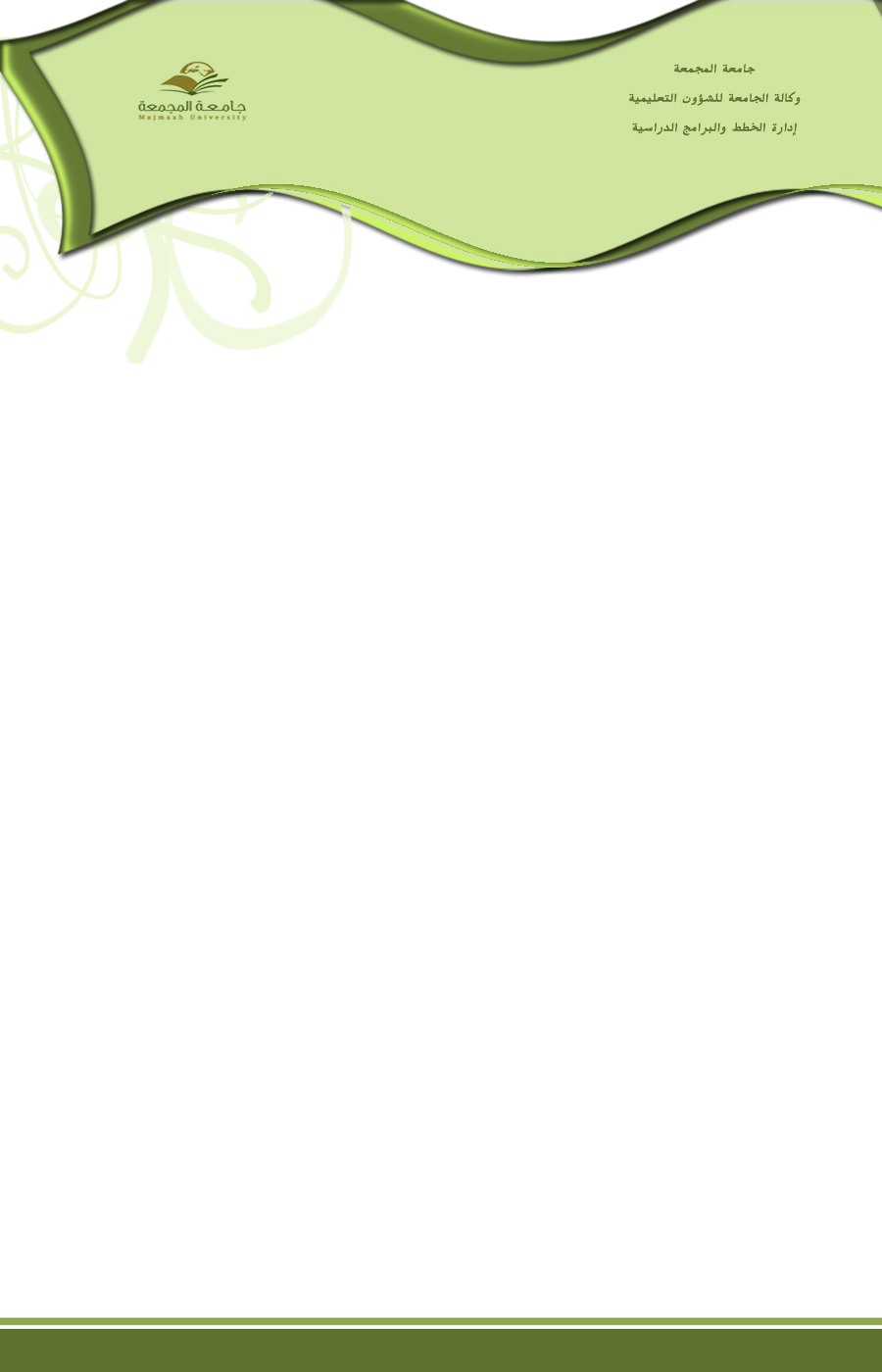 